Office use: Date…………….. Payment…….……MNo………....Ass No………..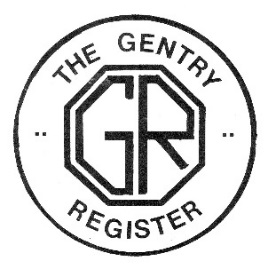 MEMBERSHIP APPLICATION FORMNovember  2021 onwardsPlease complete in BLOCK CAPITALS and return to General Secretary:secretary@gentryregister.org Our membership year runs from 1st January to 31st December each yearWhatever point you join during the year you will receive all issues of the Gentry Journal that have been or will be published in that membership year.If you wish you can nominate an Associate MemberName…………………………………….……………………………………………………………………………………..….Associate (optional)………………………………………………………………………………………………………….Address inc. Postcode……………………………….……………………………………………………………..………………………………………………………………………….……………………………………………………..………..……Telephone………………………………………………………………………………………………………………………..E-mail address…………………………………………..……………………………………………………………………..Membership Fees:UK  - £12.50 per year with paper Journals, PayPal surcharge add 65pEurope - £20 per year with paper Journals, PayPal surcharge add 90pUK or Europe - £9.00 per year with Journals sent by email in PDF format, PayPal surcharge add 53p.You can pay by:Cheque drawn on a UK bank made payable to The Gentry RegisterBACS (Internet banking transfer), contact General Secretary for detailsPayPal, you do not need a PayPal account for this, you can pay using your Credit or Debit card. Contact the General Secretary and you will be sent a PayPal request, there is a surcharge for this to cover PayPal fees***IMPORTANT: Data Protection Act***Please be aware that one of the main Objectives of the Register is to put Owners in touch with each other. In order to service this Objective the Register periodically circulates a Membership list to ALL its Members. If you DO NOT want your details circulated to other Members you MUST notify the General Secretary in writing. By joining the Register you otherwise consent to inclusion.*****Signed………………………………………………..……………………………………Date…………………………Complete the next page with your car details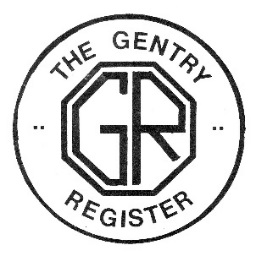 Do you already own a Gentry?	Yes, I built itYes, I bought it completeYes, I am building itNo, I am looking for a completed oneNo, I am looking for a restoration projectNo, I am considering a kitNo, I am interested in Gentrys, but not looking to buy a car currentlyCar details if you have oneRegistration number…………..…………………………………………………………….Colour………………………………………………………………………………………………Engine capacity in cc……………………………………………………………………………Is Overdrive fitted?  YES/NOEngine make…………………….………………………………………………………………Chassis make…………………….……………………………………………………………..Body type, Standard or 2+2?.................................................................Wheel size and type…………………………………………………………………………..Registered as?.......................................................................................Is the car completed? YES/NOIf complete, do you know when it was completed?.............................Any queries please also contact the General SecretaryGeneral Secretary The Gentry Register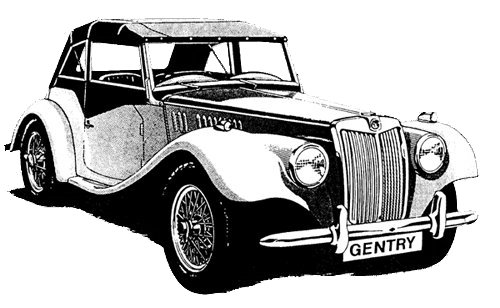 secretary@gentryregister.orgMr  Jeremy Munns 80 The Street. Gillingham, Beccles, Suffolk NR34 0LAJeremy Munns80 The Street. Gillingham,  Beccles, Suffolk NR34 0LA . 077988 45993